INFORMACJA PRASOWAKraków 23 listopada 2016 r. Nowa siedziba – Nowe otwarcie DZIAŁAJĄCY OD 40 LAT  DZIENNY ODDZIAŁPSYCHIATRYCZNY REHABILITACYJNYDLA KRAKOWA PODGÓRZAPRZENIÓSŁ SIĘ DO NOWEJ SIEDZIBYW WYREMONTOWANYM BUDYNKU 31 ALeczenie zaburzeń psychicznych w trybie dziennym, to forma oddziaływań terapeutycznych znana bliżej raczej profesjonalistom. Psychiatria postrzegana jest zazwyczaj poprzez stereotypy - z jednej strony groźnego i opresyjnego szpitala, gdzie chorzy spędzają całe życie, z drugiej gabinetu psychoterapeuty z kozetką. Rzeczywiście, można powiedzieć, że tak wyglądała pół wieku temu. Dziś to szereg oddziaływań medycznych, psychologicznych i społecznych nie zawsze i koniecznie wymagających hospitalizacji w zamkniętym oddziale psychiatrycznym. Dzisiaj leczenie zaburzeń psychicznych przybiera rozmaite formy począwszy od profilaktyki, poprzez wizyty osób chorujących w poradni, leczenie środowiskowe – a więc odbywające się w domu czy szerzej w środowisku pacjenta, po konieczną – dodać trzeba coraz rzadziej i w coraz krótszym wymiarze – opiekę i leczenie stacjonarne na oddziale szpitalnym. Tryb leczenia dziennego, obecnie coraz bardziej popularny, pozwala tym osobom, u których ostra faza kryzysu już minęła, na rehabilitację, a więc zespół działań medycznych (rozmowy z lekarzem i farmakoterapia), terapeutycznych  (psychoterapia grupowa i indywidualna, terapia zajęciowa, w tym arteterapia) oraz psychospołecznych (społeczność terapeutyczna, rozmaite treningi oraz psychoedukacja - tak samych pacjentów jaki i ich bliskich).   Dzienny Oddział Psychiatryczny dla Krakowa Podgórza powstał w 1976 roku i znajdował się najpierw w centrum Krakowa przy ul. Limanowskiego 5, przy siedzibie Wojewódzkiej Poradni Psychiatrycznej. Była to wówczas wyjątkowa inicjatywa. Jej  twórca dr Andrzej Kowal, otwierając oddział dzienny w centrum miasta umożliwił osobom chorym leczenie i wsparcie poza główną siedzibą Szpitala. Nie tylko łatwiejszy dojazd, ale brak stygmatu leczenia psychiatrycznego sprawił, że pacjenci chętnie korzystali w tej formy, tym bardziej, że dzięki umowie podpisanej z firmą Miraculum, mieli też możliwość pracy przy pakowaniu kosmetyków. W 2000 roku budynek powrócił do właścicieli, a Oddział przeniósł się na teren zespołu szpitalno-parkowego. Świadectwem działalności – w tym również arteterapeutycznej, są kroniki dokumentujące jego prace, a także wykonywane przez pacjentów, liczne rysunki i obrazy. Powstawały one tak w Oddziale, jak i  w czasie organizowanych wyjazdów na turnusy czy plenery (również zagranicę), co w latach 70-tych i 80-tych było ewenementem. Dla wielu pacjentów była to jedyna możliwość jakichkolwiek, nawet krótkich wakacji czy w ogóle wyjazdu z Krakowa. Ich znaczenie terapeutyczne było ogromne. Kolejnym krokiem, zwłaszcza u tych obdarzonych talentem, był już samodzielny udział w klubach czy kołach plastyki nieprofesjonalnej, działających wówczas przy domach kultury, gdzie funkcjonowali jako twórcy, a nie jako chorzy. Było to wymowne świadectwo sukcesu pracy Oddziału Rehabilitacyjnego – usamodzielnienie i podjęcie aktywności (także artystycznej) pomimo choroby.  Dzisiaj, w zmienionych warunkach i wobec pojawiających się nowych wyzwań coraz bardziej zintegrowanego leczenia i opieki, przed Oddziałem stoją nowe wyzwania. Jego działalność rehabilitacyjna musi być uzupełnieniem i kontynuacją leczenia stacjonarnego lub ambulatoryjnego (w sytuacji pogorszenia stanu zdrowia, który nie wymaga hospitalizacji) stanowiąc etap na drodze do powrotu do normalnego funkcjonowania w społeczeństwie. Stąd założenie, by w indywidualnie „skrojonej na miarę” ścieżce leczenia i terapii, realizowanej w uzgodnieniu z pacjentem, na zasadzie kontraktu, łączyć wiele oddziaływań leczniczych i terapeutycznych, oraz opierać się przede wszystkim na wykorzystaniu mocnych stron (zasobów) osoby rehabilitowanej. Jednym z kluczowych elementów realizacji tej ścieżki jest wykorzystanie własnej refleksji pacjenta nad swoim doświadczeniem chorowania. Od początku istnienia oddziału adresatami są osoby z różnego typu zaburzeniami.  Stopniowa i wszechstronna rehabilitacja ukierunkowana jest na możliwie pełne ustąpienie objawów choroby i doprowadzenie do uwieńczonego sukcesem powrotu do społeczeństwa i normalnego funkcjonowania.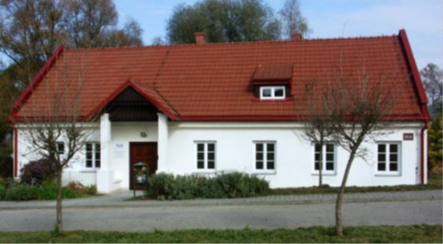 Nowa siedziba, do której niedawno przeprowadził się oddział.Oddział dysponuje obecnie 25 miejscami pobytu dziennego (nie w nim łóżek). Kierownikiem oddziału jest dr. Paweł Smyk - specjalista psychiatra. Personel to docelowo dwóch lekarzy specjalistów, psycholog, psychoterapeuta, terapeuta zajęciowy oraz 1 i 1/2 etatu pielęgniarki. Łącznie 7 osób (nie wszystkie w pełnym wymiarze godzin). Inwestycja: Łączny koszt adaptacji i wyposażenia budynku do potrzeb oddziału dziennego wyniósł 345.949,71, w tym na roboty budowlane wydatkowano 256.067,46 zł , a na wyposażenie 89.882,25 zł.Maciej BóbrRzecznik Prasowy Szpitala Specjalistycznego im. dr. Józefa Babińskiego SP ZOZ w Krakowie